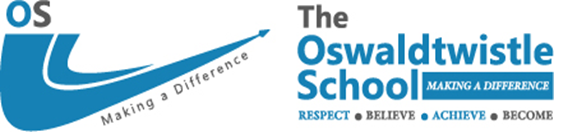 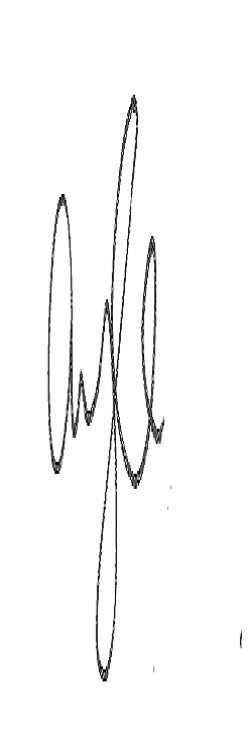 19.09.18Table of contentsPurpose of the policy……………………………………………………………………………….2
Staff responsibilities in planning and managing GCSE non-examination assessments including controlled assessment, coursework and portfolios of evidence……………………………..……………………………………………………………….2
Risk management process…………………………………………………………………………3


Purpose of the policyThe purpose of this policy is to:Identify staff responsibilities in planning and managing GCSE non-examination assessments including controlled assessments, coursework and portfolios of evidenceIdentify potential risks and issues relating to the implementation of non-examination assessments including controlled assessments, coursework and portfolios of evidence for GCSE qualifications and how these might be managed and mitigated through forward planning and remedial actions.This policy complies with JCQ’s General Regulations 5.8 in that the centre is required to “have in place, and be available for inspection purposes, a written policy with regard to the management of GCE and GCSE non-examination assessments;”Staff responsibilities in planning and managing GCSE non-examination assessments including controlled assessment, coursework and portfolios of evidence Senior Leadership TeamAccountable for the safe and secure conduct of all non-examination assessmentsEnsure assessments comply with JCQ guidelines and awarding bodies’ subject-specific instructionsAt the start of the academic year, begin to coordinate with heads of department/subject teachers to schedule all non-examination assessments. It is advisable that non-examination assessments are spread throughout the academic years of Key Stage 4)Map overall resource management requirements for the academic year and resolve any:Clashes/problems over the timing or operation of non-examination assessments;Issues arising from the need for particular facilities (rooms, IT networks, time out of school etc.);Ensure that the EO is informed of all scheduled non-examination assessmentsCirculate scheduled non-examination assessments to all staff involvedHead of department/subject teacherDecide on the awarding body and specification for a particular GCE or GCSE qualificationStandardise internally the marking of all teachers involved in assessing an internally assessed componentEnsure that individual teachers fully understand their responsibilities with regard to non-examination assessments, including controlled assessment, coursework and portfolios of evidence Ensure that individual teachers fully understand the requirements of the awarding body’s specification, are familiar with the relevant teachers’ notes and any other subject specific instructionsWhere appropriate, develop new assessment tasks or adapt sample awarding body assessment tasks to meet local circumstances, in line with the awarding body’s specification and control requirementsTeaching StaffUnderstand and comply with the general guidelines detailed in the JCQ publication Instructions for conducting non-examination assessmentsUnderstand and comply with the awarding body’s specification for conducting non-examination assessments, including any subject-specific instructions, teachers’ notes or additional information on the awarding body’s websiteSupply the EO with details of all unit codes for non-examination assessmentsObtain confidential materials/tasks set by awarding bodies in sufficient time to prepare for the assessment(s) and ensure that such materials are stored securely at all timesSupervise assessment(s) at the specified level of control. Undertake the tasks required under the regulations, only permitting assistance to candidate as the specification allowsEnsure that candidates and supervising teachers sign authentication forms on completion of a non-examination assessmentMark internally assessed components using the mark scheme provided by the awarding body. Submit marks to the awarding body by the published deadline, keeping a record of the marks awardedLiaise with the EO if login details are required for the awarding bodies secure portal Retain candidates’ work securely between assessment sessions (if more than one)Post-completion, retain candidates’ work securely until the closing date for enquiries about results. In the event that an enquiry is submitted, retain candidates’ work securely until the until the outcome of the enquiry and any subsequent appeal has been conveyed to the centreAsk the appropriate special educational needs co-ordinator (SENCO) for any assistance required for the administration and management of access arrangementsExams officerWhere confidential materials are directly received by the exams office, to be responsible for receipt, safe storage and safe transmission, whether in CD or hard copy formatDownload and distribute mark sheets for teaching staff to useIn exceptional circumstances where all non-examination assessments cannot be conducted in the classroom, arrange suitable accommodation where all non-examination assessments can be carried out at the direction of the senior leadership teamSpecial educational needs co-ordinator (SENCO)Ensure access arrangements have been applied forWork with teaching staff to ensure requirements for support staff are metAudienceGovernors, staff, students, parents/carersReview Cycle1 yearCurrent ReviewSeptember 2018Next ReviewSeptember 2019Staff LeadExaminations Officer